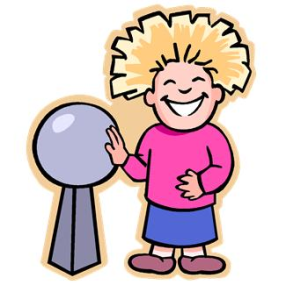 DOBRY START PIERWSZOKLASISTY Drodzy Rodzice!

Aby zapewnić swojemu dziecku dobry start w szkole przygotujcie mu: Stałe miejsce do pracy i odrabiania lekcji,Miejsce na książki i przybory szkolne.Pomyślcie także o przygotowaniu samego dziecka:Zadbajcie o to, aby dziecko cieszyło się, że idzie do szkoły – szkoła to miejsce przyjazne dziecku, gdzie uczy się wielu ciekawych rzeczy, poznaje nowych kolegów,Pobudzajcie go do opowiadania o wydarzeniach i przeżyciach, Zachęcajcie do malowania, rysowania, lepienia z plasteliny – to bardzo dobrze wpływa na sprawność manualną i przygotowuje do nauki pisania, Grajcie z nim w różne gry, które rozwijają pamięć wzrokową, spostrzegawczość i logiczne myślenie, Wdrażajcie do samodzielności, systematyczności, obowiązkowości i punktualności. Wyprawka pierwszoklasistyPodręczniki: zapewnia szkoła z wyjątkiem książki do religii.Piórnik z pełnym wyposażeniem: 2 ołówki, dobra gumka do ścierania, dobra temperówka, ostre nożyczki, mały klej w sztyfcie, kredki ołówkowe ( do 12 sztuk).Materiały do prac plastycznych: blok rysunkowy A3, A4 i techniczny A4, kredki – pastele olejowe, plastelina, papier kolorowy.Zeszyty w trzy linie (kolor linii czerwono-niebieski) i w kratkę 16 kartkowe po 2-3 szt.Dwie podpisane teczki A4 na karty pracy i prace plastyczne.Pojemnik na drugie śniadanie.Obuwie na zmianę w podpisanym worku.Strój gimnastyczny: koszulka biała bawełniana, spodenki, obuwie sportowe (podgumowane).	O pozostałych rzeczach będą Państwo informowani na bieżąco. Proszę jeszcze o zadbanie przez cały rok o dobry humor i zapał do pracy :)                                                                                                    Z poważaniem                                                                            wychowawczynie klas pierwszych